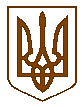 Баришівська селищна рада                                                                                                                                Броварського районуКиївської областіVIII скликанняР І Ш Е Н Н Я24.12.2020								                 № 107-03-08                                       Про надання згоди на укладання                 		      короткострокового договору оренди		               земельної ділянки СТОВ «Агро Сателіт»                               для ведення товарного сільськогосподарського    		                                		                         виробництва с.Селище         Відповідно до вимог ст.12 Земельного кодексу України,  ст.26 Закону України „Про місцеве самоврядування в Україні”, відповідно до Тимчасового порядку використання земель сільськогосподарського призначення, затвердженого рішенням селищної ради від 17.04.2019 №222-09-07, розглянувши клопотання  директора СТОВ «Агро Сателіт»  А.Ф.Ященка (с.Бзів, вул.Харківське шосе,57) щодо укладання договору оренди земельної ділянки     на території   Селищанського старостинського округу Баришівської селищної ради Броварського району Київської області (за межами населеного пункту), враховуючи пропозиції постійної комісії     з питань  регулювання  земельних ресурсів та  відносин, містобудування та архітектури охорони довкілля та благоустрою населених пунктів,  селищна рада					 в и р і ш и л а:	         1.Надати згоду на укладання короткострокового договору оренди земельної ділянки площею 7,6717 га (рілля),  кадастровий номер земельної ділянки 3220287000:23:046:0009, для ведення товарного сільськогосподарського виробництва    на території   Селищанського старостинського округу Баришівської   селищної ради Броварського району Київської області (за межами населеного пункту) терміном на 11 місяців.                        2.Встановити розмір орендної плати за земельну ділянку площею 7,6717 га (рілля) для ведення товарного сільськогосподарського виробництва в с.Селище  на території   Селищанського старостинського округу Баришівської селищної ради  Броварського району Київської області (за межами населеного пункту ) 10%  у    відповідності від нормативно грошової оцінки  одиниці площі ріллі за 1 га по Київській області, що становить 26531,00 грн. (станом на 01.01.2020);               3. Договір набуває чинності з 01.12.2020 по 01.11.2021.          4.Оприлюднити рішення на офіційному веб-сайті Баришівської селищної ради.               5.Контроль за виконанням рішення покласти на постійну комісію з питань  регулювання  земельних ресурсів та  відносин, містобудування та архітектури охорони довкілля та благоустрою населених пунктів.            Селищний голова                                Олександр ВАРЕНІЧЕНКО                            